CANDIDATURE au CONSEIL D’ADMINISTRATION                            (Assemblée générale extraordinaire du HBCSM83 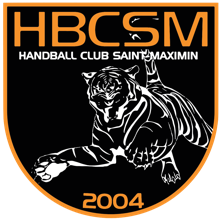 Du 16 mars  2022)Je soussigné(e) Mlle / Mme / Mr ………………………………………………………………………………….Adresse : ………………………………………………………………………………………………………………………..Téléphone : ……………………………………Je propose ma candidature pour intégrer le conseil d’administration du Handball Club St Maximin.Poste de Présidence : /__/                     Poste de Trésorerie : /__/Fait le : 					à : Signature :Candidature à remettre au plus tard le 14 mars par mail à l’adresse mail du club : 6383041@ffhandball.net